Об утверждении состава  Инвестиционного совета при главе города Канска В соответствии с постановлением администрации г. Канска от 04.06.2020 № 486 «О создании Инвестиционного совета при главе города Канска», руководствуясь статьями 30, 35 Устава города Канска: Утвердить состав Инвестиционного совета при главе города Канска согласно приложению к настоящему распоряжению.Ведущему специалисту Отдела культуры администрации города Канска Нестеровой Н.А. разместить настоящее распоряжение на официальном сайте администрации города Канска в сети Интернет.Контроль за исполнением настоящего распоряжения возложить на заместителя главы города по экономике и финансам Лифанскую Е.Н.Распоряжение вступает в силу со дня подписания.Глава города Канска                                                                             А.М. БересневПриложение к распоряжению  администрации г. Канскаот 08.06.2020 № 266Состав Инвестиционного совета при главе города Канска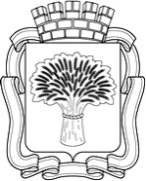 Российская ФедерацияАдминистрация города Канска
Красноярского краяРАСПОРЯЖЕНИЕРоссийская ФедерацияАдминистрация города Канска
Красноярского краяРАСПОРЯЖЕНИЕРоссийская ФедерацияАдминистрация города Канска
Красноярского краяРАСПОРЯЖЕНИЕРоссийская ФедерацияАдминистрация города Канска
Красноярского краяРАСПОРЯЖЕНИЕ08.06.2020 г.                             №266ФИОДолжностьБереснев Андрей Михайловичглава города Канска, председатель СоветаЛифанская Елена Николаевназаместитель главы города по экономике и финансам, заместитель председателя СоветаЦветков Андрей Вениаминовичзаместитель главы города по организации деятельности лесопромышленного комплекса, заместитель председателя СоветаШахранюк Оксана Николаевнаконсультант по инвестиционной деятельности отдела экономического развития и муниципального заказа администрации города Канска, секретарь СоветаЧлены Совета:Члены Совета:Апанович Татьяна Анатольевнаруководитель Управления архитектуры и градостроительства администрации города КанскаБоборик Максим Владимировичруководитель Управления строительства и жилищно-коммунального хозяйства администрации города КанскаГаврилова Галина Адамовнадиректор КГБУ «Канский политехнический колледж» (по согласованию)Герасимов Олег Петровичгенеральный директор ООО «Новый Путь» (по согласованию)Гребенюк Светлана Ивановнадиректор КГКУ «ЦЗН г. Канска» (по согласованию)Джегет Андрей Витальевичиндивидуальный предприниматель, депутат Канского городского Совета депутатов (по согласованию)Мкртчян Артур Алвароииндивидуальный предприниматель, депутат Законодательного Собрания Красноярского края (по согласованию)Профьев Сергей Анатольевичдиректор ООО «ПКФ «Канпласт» (по согласованию)Филипов Игорь Александровичдиректор ООО «Монтажсервис+», депутат Канского городского Совета депутатов (по согласованию)Юшина Светлана Витальевнаначальник отдела экономического развития и муниципального заказа администрации города Канска